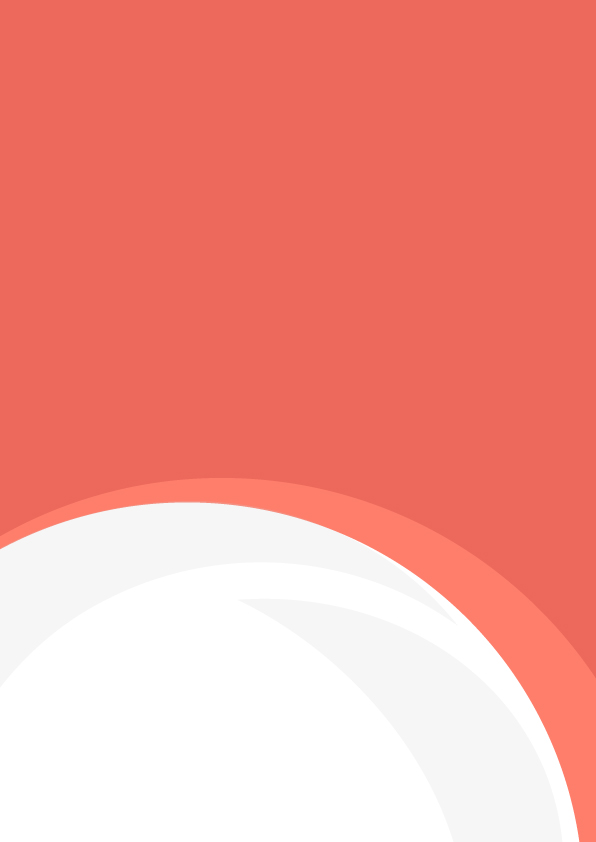 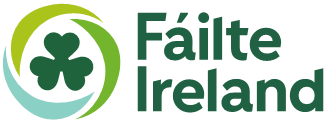 Force Majeure Application FormAll employees who want to take force majeure leave must complete the below form as notice to taking force majeure leave. NOTICE TO EMPLOYER OF FORCE MAJEURE LEAVETo be completed by an employee who takes force majeure leave, as soon as is reasonably practicable after the leave is taken.I confirm that I am applying for force majeure leave on the above-mentioned date(s) because of urgent family reasons, as a result of the injury to /illness of the member of my immediate family stated above and per details stated, as a result of which my immediate presence with that family member was indispensable.DeclarationI declare that the information given by me above is true, accurate and complete in all respects and I both understand and accept that if I not the case, whether knowingly on my part or otherwise, then, following due investigation by my employer, I may denied force majeure leave and/or liable to appropriate disciplinary action.Signed: __________________________ 	Date: ________________(Employee)Signed: __________________________ 	Date: _________________(Employer)It is a requirement the employer determines that the leave is in fact force majeure before granting the employee this leave. The below form and questions can be used in order to make this determination. Please see the force majeure policy on the next page.Force Majeure Eligibility FormChecklist to be completed in consideration of granting force majeure leave:In consideration of the above is force majeure leave granted? 		Yes 	No 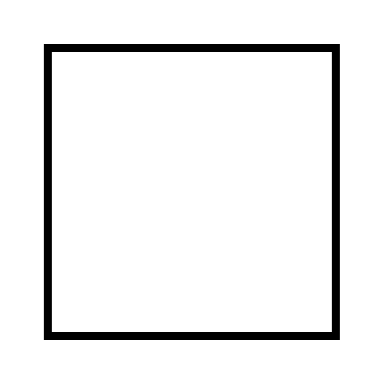 If no, give reason for decision and indicate how the unauthorised leave application is to be dealt with: __________________________________________________________________________Signed: __________________________ 	Date: ________________(Manager)Name of employeeDepartmentName and address of injured/ill member of the employee’s immediate familyRelationship of employee’s immediate family member to employeeNature of injury/illness of immediate family memberDates of emergency family (force majeure) leaveEmployee Name:DepartmentDate Application Received:QuestionsYesNo1Are the facts presented in the application adequate and to your satisfaction?2Is the injured/ill person covered by the policy?3Was the incident giving rise to the application an emergency? i.e. a situation requiring urgent and immediate assistance4Was the incident of substantial nature? i.e. routine and/or predictable illnesses such as flu do not qualify5Are you satisfied that the applicant could not have anticipated the likely occurrence of the incident in advance? i.e. unforeseen/unplanned6Was the employee’s presence indispensable to the ill/injured person? i.e. arrangements to take care of incidents involving routine and predictable problems amongst family members to not qualify7Was the employee physically present at the place where the injured/ill person was situated?8Under the circumstances was it reasonable to expect the employee to stay off work for the full period stated in the application?9Does the employee have a force majeure leave credit? (i.e. may not exceed 5 days force majeure leave in any 36 month period of which a maximum of 3 days is permissible in any 12 month period)